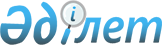 Об установлении ограничительных мероприятий на территории улиц Тельмана, Гагарина села Коктас и населенном пункте "Жана жол" Каршигалинского сельского округа
					
			Утративший силу
			
			
		
					Решение акима Каршигалинского сельского округа Каркаралинского района Карагандинской области от 10 июля 2018 года № 01. Зарегистрировано Департаментом юстиции Карагандинской области 12 июля 2018 года № 4874. Утратило силу решением акима Каршигалинского сельского округа Каркаралинского района Карагандинской области от 13 февраля 2019 года № 01
      Сноска. Утратило силу решением акима Каршигалинского сельского округа Каркаралинского района Карагандинской области от 13.02.2019 № 01 (вводится в действие со дня его первого официального опубликования).
      В соответствии с Законом Республики Казахстан от 23 января 2001 года "О местном государственном управлении и самоуправлении в Республике Казахстан", подпунктом 7) статьи 10-1 Закона Республики Казахстан от 10 июля 2002 года "О ветеринарии" и приказа  Министра сельского хозяйства Республики Казахстан от 9 февраля 2015 года № 7-1/86 "Об утверждении Правил установления или снятия ограничительных мероприятий и карантина" (зарегистрировано в Реестре государственной регистрации нормативных правовых актов за № 10414), аким Каршигалинского сельского округа Каркаралинского района РЕШИЛ:
      1. В связи с возникновением заболевания бруцеллеза среди крупного рогатого скота установить ограничительные мероприятия на территории улиц Тельмана, Гагарина села Коктас и населенном пункте "Жана жол" Каршигалинского сельского округа.
      2. Провести ветеринарно-санитарные, оздоровительные и ограничительные мероприятия в соответствии с действующим законодательством Республики Казахстан.
      3. Контроль за исполнением настоящего решения оставляю за собой.
      4. Настоящее решение вводится в действие со дня его первого официального опубликования.
      "СОГЛАСОВАНО"
      10 июля 2018 года.
					© 2012. РГП на ПХВ «Институт законодательства и правовой информации Республики Казахстан» Министерства юстиции Республики Казахстан
				
      Исполняющий обязанности
акима Каршигалинского
сельского округа

Р. Садвакасов

      Руководитель государственного учреждения

      "Каркаралинская районная территориальная

      инспекция комитета ветеринарного контроля

      и надзора Министерства сельского хозяйства

      Республики Казахстан"

      Т.Ж. Копжасаров
